Leuvense Hondenvereniging 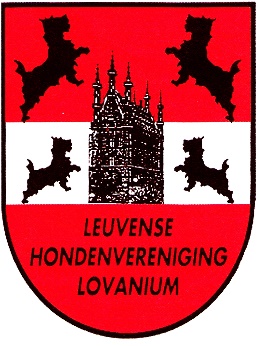 LovaniumKKUSH -886- URCSHDe ondergetekende wenst lid te worden van de : Leuvense Hondenvereniging LovaniumEnkel leden in orde met hun lidgeld kunnen een leskaart kopen en mogen deelnemen aan de trainingen !!! Ondergetekende verklaart zich akkoord met de statuten en het huishoudelijk regelement van de verening (zie website)Plaats/datum en handtekening……………………………………………………                                                                                            ………/………./20…….Lovanium v.z.w. Katspoelstraat 1 3360  Bierbeek/Tel.0497/34 4 02/E-mail secretaris@lovanium-dogs.be/www.lovanium-dogs.com/ BTW BE0 445 642 843/KBC IBAN BE41 4220 0202 2110-BIC KREDBEBBNaam en voornaam                ………………………………………………………………………………………………………………………………………………Straat en NR…   ……………………………………………………………………………………………………………………………………………………………………Woonplaats/postcode……………………………    …………………………………………………………………………………………………………………………Tel./GSM………………………………………………………………………………………………………………………………………………………………………………E-Mail…………………………………………………………………………………………………………………………………………………………………………………………Ras…………………………………………………………………………………………………………………………………………………………………………………………Familiale verzekering (maatschappij + polisnummer)………………………………………………………………………………………………………………………………………………………………………………………………                                                            ⃝ € 26.50 = 25.00 + 6% BTW Per kalenderjaar voor het eerste lidIk betaal het bedrag van                     ⃝ € 21.20 = 20.00 + 6% BTW Per kalenderjaar vanaf het tweede lidOp rekening BE 41 4220 0202 2110Lid worden vanaf 1 november           ⃝ € 5.00 + 26.50 (volgend kalenderjaar inbegrepen)